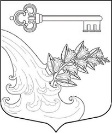 АДМИНИСТРАЦИЯ УЛЬЯНОВСКОГО ГОРОДСКОГО ПОСЕЛЕНИЯ ТОСНЕНСКОГО РАЙОНА ЛЕНИНГРАДСКОЙ ОБЛАСТИПОСТАНОВЛЕНИЕО внесении изменений и дополнений в постановлениеадминистрации Ульяновского городского поселенияТосненского района Ленинградской областиот 23.12.2021 № 1058 «Об утверждении перечнейглавных администраторов доходов и источниковфинансирования дефицита бюджета Ульяновскогогородского поселения Тосненского районаЛенинградской области на 2022 год и на плановыйпериод 2023 и 2024 годов»В соответствии с пунктом 3.2 статьи 160.1, пунктом 4 статьи 160.2 Бюджетного кодекса Российской Федерации, Общими требованиями к закреплению за органами государственной власти (государственными органами) субъекта Российской Федерации, органами управления территориальными фондами обязательного медицинского страхования, органами местного самоуправления, органами местной администрации полномочий главного администратора доходов бюджета и к утверждению перечня главных администраторов доходов бюджета субъекта Российской Федерации, бюджета территориального фонда обязательного медицинского страхования, местного бюджета, утвержденными постановлением Правительства Российской Федерации от 16.09.2021 № 1569, Общими требованиями к закреплению за органами государственной власти (государственными органами) субъекта Российской Федерации, органами управления территориальными фондами обязательного медицинского страхования, органами местного самоуправления, органами местной администрации полномочий главного администратора источников финансирования дефицита бюджета и к утверждению перечня главных администраторов источников финансирования дефицита бюджета субъекта Российской Федерации, бюджета территориального фонда обязательного медицинского страхования, местного бюджета, утвержденными постановлением Правительства Российской Федерации от 16.09.2021 № 1568ПОСТАНОВЛЯЮ: 1. Внести в постановление от 23.12.2021 № 1058 «Об утверждении перечней главных администраторов доходов и источников финансирования дефицита бюджета Ульяновского городского поселения Тосненского района Ленинградской области на 2022 год и на плановый период 2023 и 2024 годов» следующие изменения:1.1. Наименование постановления изложить в следующей редакции: «Об утверждении перечней главных администраторов доходов и источников финансирования дефицита бюджета Ульяновского городского поселения Тосненского района Ленинградской области».2.  Внести в постановление от 23.12.2021 № 1058 «Об утверждении перечней главных администраторов доходов и источников финансирования дефицита бюджета Ульяновского городского поселения Тосненского района Ленинградской области на 2022 год и на плановый период 2023 и 2024 годов» следующие дополнения:2.1. Дополнить пунктом 6 следующего содержания: «6. Отделу финансов, бухгалтерского учета и отчетности администрации разработать и установить регламент реализации полномочий главными администраторами (администраторами) доходов бюджета Ульяновского городского поселения Тосненского района Ленинградской области по взысканию дебиторской задолженности по платежам в бюджет, пеням и штрафам по ним, разработанного в соответствии с общими требованиями, установленными Министерством финансов Российской Федерации.».3. Обнародовать настоящее постановление на официальном сайте администрации Ульяновского городского поселения Тосненского района Ленинградской области.4. Настоящее постановление вступает в силу с момента его подписания.5. Контроль за исполнением постановления оставляю за собой.Глава администрации	                                                            К.И. Камалетдинов16.08.2023606